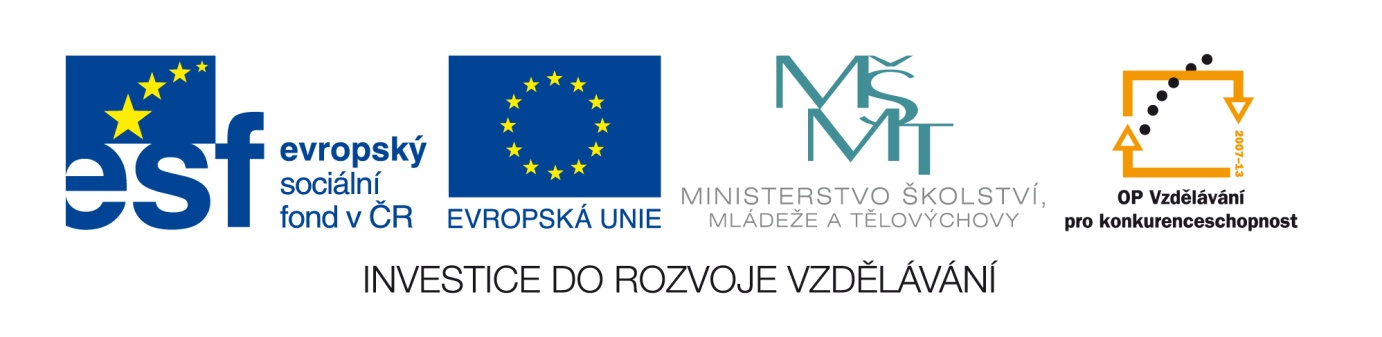 								Č. j.: MSMT-5651/2013-412Příloha č. 4výzvy k předkládání žádostí o finanční podporu z OP VKOblast podpory 1.1 - Zvyšování kvality ve vzděláváníPrincipy partnerství a prohlášení o partnerstvíPartnerství je smluvní vztah mezi žadatelem o finanční podporu a jiným subjektem, resp. subjekty, který se zakládá na společném zájmu a společné odpovědnosti při přípravě a realizaci projektů financovaných z ESF a státního rozpočtu ČR. Výdaje partnerských subjektů, které vzniknou při realizaci podpořeného projektu, jsou součástí rozpočtu projektu a jsou způsobilé za stejných podmínek, jaké jsou stanoveny pro způsobilost výdajů žadatele v Příručce pro žadatele o finanční podporu v rámci OP VK.Žadatel je povinen zajistit, aby vztahy mezi ním a partnery odpovídaly všem podmínkám a principům partnerství uvedeným v Příručce pro příjemce finanční podpory v rámci OP VK.Vztah partnerství při realizaci projektu nesmí nahrazovat dodavatelské vztahy. Partnerstvím nesmí být obcházen zákon č. 137/2006 Sb. o veřejných zakázkách, ve znění pozdějších předpisů, ani pokyny Řídicího orgánu pro výběrová řízení v rámci OP VK.Principy řádného partnerstvíVšichni partneři si žádost o podporu přečetli a jsou seznámeni se svou rolí v projektu.Žadatel před podpisem Rozhodnutí o poskytnutí dotace předkládá poskytovateli podpory ověřené kopie smluv s každým partnerem.Žadatel povede se svými partnery pravidelné konzultace a bude je plně informovat o postupu přípravy projektu. Partner se s žadatelem podílí na přípravě projektu. Příjemce podpory povede se svými partnery pravidelné konzultace a bude je plně informovat o realizaci projektu. Partner se s příjemcem podílí na realizaci projektu.Každý partner obdrží kopie všech monitorovacích zpráv, které příjemce zpracuje pro poskytovatele podpory. Navrhované podstatné změny projektu musí být partnerem odsouhlaseny dřív, než je příjemce podpory předloží poskytovateli podpory. Pokud partner nebo některý z partnerů navrhované podstatné změny projektu neodsouhlasí, je příjemce podpory povinen tuto skutečnost uvést ve své žádosti o podstatnou změnu projektu, předkládané poskytovateli podpory. Zařízení hrazené z poskytnuté podpory a užívané partnerem příjemce podpory musí být inventarizováno a označeno stejně jako zařízení užívané příjemcem podpory. Před ukončením projektu musí partneři schválit rozdělení zařízení a spotřebního materiálu, hrazeného z poskytnuté podpory, mezi partnery. Zařízení a spotřební materiál nakoupený z poskytnuté podpory nesmí být po dobu pěti let po realizaci projektu převeden mimo ČR. Kopie převodních listin (darovacích smluv) spolu se seznamem převáděného či darovaného zařízení či spotřebního materiálu je příjemce podpory povinen předložit poskytovateli se závěrečnou monitorovací zprávou.Prohlášení o partnerstvíOrganizace / subjekt 	     se sídlem 	     zastoupený statutárním zástupcem / oprávněnou osobou 	     potvrzuje, že je plně obeznámen/a s projektem (úplný název projektu)      , jehož žadatel (úplný název žadatele včetně IČ)       usiluje o podporu v rámci OP VK, a souhlasí s obsahem uvedeného projektu; se zavazuje dodržovat principy řádného partnerství;se zavazuje dodržovat všechny podmínky partnerství uvedené v Příručce pro příjemce podpory OP VK a v metodických pokynech Řídicího orgánu OP VK.V       dne      ….……………………….……………………………….…Titul, jméno, příjmení a podpis statutárního zástupce partnera, popř. razítko instituce